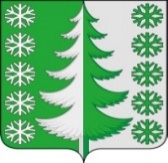 Ханты-Мансийский автономный округ - ЮграХанты-Мансийский муниципальный районмуниципальное образованиесельское поселение ВыкатнойАДМИНИСТРАЦИЯ СЕЛЬСКОГО ПОСЕЛЕНИЯПОСТАНОВЛЕНИЕот 16.02.2023                                                                                                        № 6 п. ВыкатнойОб отмене постановленияадминистрации сельскогопоселения ВыкатнойВ целях приведения муниципального правового акта администрации сельского поселения Выкатной в соответствие с действующим законодательством, руководствуясь Уставом сельского поселения Выкатной.1. Признать утратившим силу постановление администрации сельского поселения Выкатной от 09.12.2022 № 94 «О внесении изменений в постановление администрации сельского поселения Выкатной от 01.10.2018 № 49 «Об утверждении административного регламента предоставления муниципальной услуги по «Передаче в собственность граждан жилых помещений жилищного фонда социального использования»».2. Настоящее постановление вступает в силу с момента его официального опубликования (обнародования).3. Контроль за исполнением настоящего постановления оставляю за собой.Глава сельскогопоселения Выкатной                                                                        Н.Г. Щепёткин